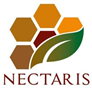 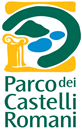 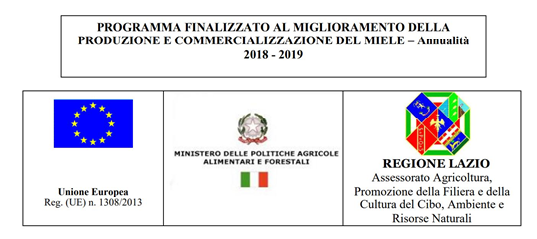 


SCHEDA DI PRE-ISCRIZIONE  Corso di aggiornamento: “Apicoltura Orientativa”COGNOME________________________________NOME____________________________NATO/A A__________________________________________IL______________________VIA/PIAZZA/LOC.___________________________________________________________ CITTÀ______________________________________CAP___________PROV____________TEL.___________________________CELLULARE_________________________________ E-mail______________________________________
Conduci attualmente degli alveari? _____________ Se si quanti______________________ Da quanti anni e in quale località? ______________________________________________Hai già frequentato altri corsi di apicoltura? ______________________________________Data